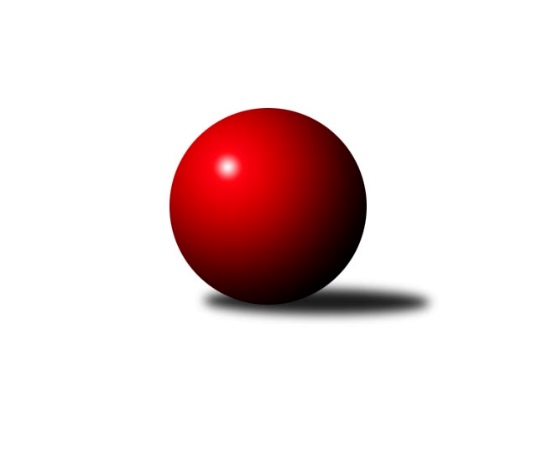 Č.16Ročník 2019/2020	23.2.2020Nejlepšího výkonu v tomto kole: 1657 dosáhlo družstvo: Kuželky Aš EKrajská soutěž 1.třídy KV 2019/2020Výsledky 16. kolaSouhrnný přehled výsledků:Kuželky Ji.Hazlov C	- TJ Lomnice E	4:8	1523:1587		22.2.Kuželky Aš D	- Jáchymov C	12:0	1594:1509		22.2.TJ Lomnice F	- Loko Cheb D 	8:4	1539:1466		23.2.SKK K.Vary D	- Kuželky Aš E	2:10	1528:1657		23.2.So.Útvina B	- Kuželky Aš F	12:0	1442:1245		23.2.Kuželky Aš E	- Kuželky Aš F	12:0	1680:1465		20.2.Tabulka družstev:	1.	Kuželky Aš E	16	13	0	3	134 : 58 	 	 1592	26	2.	Jáchymov C	14	10	0	4	112 : 56 	 	 1575	20*	3.	So.Útvina B	15	10	0	5	112 : 68 	 	 1548	20	4.	Kuželky Aš D	15	10	0	5	108 : 72 	 	 1550	20	5.	TJ Lomnice F	15	9	1	5	102 : 78 	 	 1554	19	6.	SKK K.Vary D	14	7	1	6	88 : 80 	 	 1468	15	7.	SKK K.Vary C	14	6	2	6	84 : 84 	 	 1529	14	8.	Loko Cheb D	15	6	0	9	82 : 98 	 	 1473	12	9.	TJ Lomnice E	15	6	0	9	77 : 103 	 	 1533	12	10.	Kuželky Ji.Hazlov C	15	2	1	12	58 : 122 	 	 1469	5	11.	Kuželky Aš F	16	0	1	15	27 : 165 	 	 1417	1  * Družstvu Jáchymov C budou v konečné tabulce odečteny 2 body
Podrobné výsledky kola:	 Kuželky Ji.Hazlov C	1523	4:8	1587	TJ Lomnice E	Miloš Peka	 	 221 	 190 		411 	 2:0 	 388 	 	193 	 195		Lucie Kožíšková	Ludmila Harazinová	 	 200 	 186 		386 	 2:0 	 329 	 	168 	 161		Luboš Kožíšek	Vlasta Peková	 	 150 	 178 		328 	 0:2 	 441 	 	203 	 238		Petra Prouzová	Miroslava Utikalová	 	 195 	 203 		398 	 0:2 	 429 	 	217 	 212		Iva Knesplová Koubkovározhodčí: Utikalová MiroslavaNejlepší výkon utkání: 441 - Petra Prouzová	 Kuželky Aš D	1594	12:0	1509	Jáchymov C	Václav Buďka	 	 187 	 209 		396 	 2:0 	 389 	 	203 	 186		Sabina Heroldová	Ivona Mašková	 	 198 	 194 		392 	 2:0 	 366 	 	180 	 186		Juraj Šándor	Petra Bránická	 	 180 	 212 		392 	 2:0 	 385 	 	188 	 197		Jana Danyová	Marie Hertelová	 	 207 	 207 		414 	 2:0 	 369 	 	185 	 184		Hana Makarovározhodčí: Milada ViewegováNejlepší výkon utkání: 414 - Marie Hertelová	 TJ Lomnice F	1539	8:4	1466	Loko Cheb D 	Ladislav Litvák	 	 198 	 212 		410 	 2:0 	 324 	 	163 	 161		Josef Jančula	František Burian	 	 171 	 202 		373 	 0:2 	 375 	 	183 	 192		Jakub Růžička	František Krátký	 	 169 	 190 		359 	 0:2 	 395 	 	200 	 195		Jan Adam	Rudolf Schimmer	 	 193 	 204 		397 	 2:0 	 372 	 	175 	 197		Yvona Maškovározhodčí: Josef KoňarikNejlepší výkon utkání: 410 - Ladislav Litvák	 SKK K.Vary D	1528	2:10	1657	Kuželky Aš E	Vladimír Čermák	 	 198 	 184 		382 	 0:2 	 400 	 	203 	 197		Radovan Duhai	Jiří Mitáček st.	 	 207 	 216 		423 	 0:2 	 442 	 	204 	 238		František Mazák nejml.	Irena Balcarová	 	 191 	 201 		392 	 2:0 	 361 	 	180 	 181		František Mazák st.	Miroslav Toka	 	 156 	 175 		331 	 0:2 	 454 	 	226 	 228		František Mazák ml.rozhodčí: Josef VančoNejlepší výkon utkání: 454 - František Mazák ml.	 So.Útvina B	1442	12:0	1245	Kuželky Aš F	Luděk Pánek	 	 181 	 173 		354 	 2:0 	 308 	 	150 	 158		Libor Grüner	Jitka Červenková	 	 162 	 145 		307 	 2:0 	 264 	 	127 	 137		Ivana Grünerová	Jiří Kubínek	 	 201 	 182 		383 	 2:0 	 334 	 	158 	 176		Jan Doskočil	Jaroslav Palán	 	 199 	 199 		398 	 2:0 	 339 	 	171 	 168		Františka Pokornározhodčí: Josef ČervenkaNejlepší výkon utkání: 398 - Jaroslav Palán	 Kuželky Aš E	1680	12:0	1465	Kuželky Aš F	Radovan Duhai	 	 194 	 202 		396 	 2:0 	 327 	 	168 	 159		Františka Pokorná	Anna Mistríková	 	 219 	 207 		426 	 2:0 	 365 	 	161 	 204		Libor Grüner	František Mazák ml.	 	 210 	 215 		425 	 2:0 	 409 	 	210 	 199		Jiří Bláha	František Mazák st.	 	 209 	 224 		433 	 2:0 	 364 	 	190 	 174		Ivana Grünerovározhodčí: František MazákNejlepší výkon utkání: 433 - František Mazák st.Pořadí jednotlivců:	jméno hráče	družstvo	celkem	plné	dorážka	chyby	poměr kuž.	Maximum	1.	Vít Červenka 	So.Útvina B	428.00	295.1	132.9	4.6	4/5	(460)	2.	Miroslav Vlček 	Jáchymov C	421.46	291.3	130.2	5.8	6/6	(439)	3.	Václav Střeska 	Kuželky Aš E	413.29	297.0	116.3	10.6	6/5	(444)	4.	František Mazák  ml.	Kuželky Aš E	413.20	290.1	123.2	6.9	5/5	(481)	5.	Rudolf Schimmer 	TJ Lomnice F	410.72	286.4	124.3	9.1	7/7	(444)	6.	Libor Kupka 	SKK K.Vary C	405.83	282.1	123.8	5.6	6/7	(459)	7.	František Mazák  nejml.	Kuželky Aš E	405.81	275.0	130.8	8.0	4/5	(445)	8.	František Mazák  st.	Kuželky Aš E	404.63	293.3	111.3	10.9	5/5	(455)	9.	Jiří Bláha 	Kuželky Aš F	404.03	285.3	118.8	8.8	6/7	(452)	10.	Iva Knesplová Koubková 	TJ Lomnice E	400.55	283.9	116.6	9.8	5/6	(429)	11.	František Burian 	TJ Lomnice F	398.73	281.1	117.6	9.7	5/7	(416)	12.	Martin Bezouška 	Jáchymov C	398.35	284.5	113.9	9.8	5/6	(429)	13.	Petra Prouzová 	TJ Lomnice E	397.88	282.8	115.1	9.3	6/6	(441)	14.	Blanka Pešková 	SKK K.Vary C	397.63	287.7	110.0	9.5	5/7	(453)	15.	Petra Bránická 	Kuželky Aš D	395.54	279.2	116.3	9.4	4/5	(444)	16.	Ivona Mašková 	Kuželky Aš D	391.53	284.1	107.4	11.4	4/5	(422)	17.	Miroslav Špaček 	SKK K.Vary D	389.32	273.3	116.0	11.7	4/4	(449)	18.	Daniel Furch 	TJ Lomnice F	388.40	280.0	108.4	11.2	5/7	(402)	19.	Sabina Heroldová 	Jáchymov C	388.31	276.1	112.2	10.7	6/6	(422)	20.	Hana Makarová 	Jáchymov C	388.25	277.3	111.0	10.1	6/6	(414)	21.	Václav Buďka 	Kuželky Aš D	387.96	280.1	107.9	10.0	5/5	(417)	22.	Irena Balcarová 	SKK K.Vary D	385.83	279.3	106.5	11.2	3/4	(409)	23.	Jaroslav Palán 	So.Útvina B	383.69	275.3	108.4	10.0	5/5	(426)	24.	Lucie Kožíšková 	TJ Lomnice E	382.44	281.2	101.2	11.4	5/6	(402)	25.	František Krátký 	TJ Lomnice F	382.36	272.8	109.6	10.5	6/7	(401)	26.	Milada Viewegová 	Kuželky Aš D	379.20	271.5	107.8	11.5	4/5	(431)	27.	Jiří Kubínek 	So.Útvina B	379.20	276.4	102.8	11.0	5/5	(433)	28.	Ladislav Litvák 	TJ Lomnice F	377.42	269.1	108.4	12.7	6/7	(416)	29.	Karel Pejšek 	So.Útvina B	377.27	271.3	105.9	12.3	5/5	(411)	30.	Anna Davídková 	Kuželky Aš D	377.13	271.2	105.9	11.5	4/5	(404)	31.	Jiří Mitáček  st.	SKK K.Vary D	376.28	264.5	111.8	12.7	3/4	(424)	32.	Jan Adam 	Loko Cheb D 	373.25	265.5	107.8	11.0	7/7	(454)	33.	Radovan Duhai 	Kuželky Aš E	370.64	263.2	107.4	14.0	5/5	(400)	34.	Josef Vančo 	SKK K.Vary D	370.22	267.9	102.3	10.9	3/4	(412)	35.	Luboš Kožíšek 	TJ Lomnice E	365.50	257.0	108.5	12.9	4/6	(389)	36.	Václav Basl 	TJ Lomnice E	364.68	264.4	100.2	14.1	5/6	(386)	37.	Františka Pokorná 	Kuželky Aš F	360.19	264.0	96.2	14.1	7/7	(408)	38.	Jitka Červenková 	So.Útvina B	355.63	260.4	95.3	16.4	4/5	(411)	39.	Blanka Martínková 	SKK K.Vary C	355.56	266.7	88.8	17.1	6/7	(422)	40.	Vladimír Čermák 	SKK K.Vary D	351.03	259.0	92.0	15.6	4/4	(408)	41.	Ivan Rambousek 	Loko Cheb D 	344.00	251.2	92.8	15.9	5/7	(425)	42.	Josef Jančula 	Loko Cheb D 	342.43	248.2	94.2	14.6	5/7	(395)	43.	Miroslav Toka 	SKK K.Vary D	340.75	256.3	84.5	16.3	4/4	(359)	44.	Libor Grüner 	Kuželky Aš F	336.35	250.8	85.6	18.3	6/7	(391)	45.	Veronika Fantová 	Kuželky Ji.Hazlov C	331.80	243.8	88.0	17.6	5/7	(369)	46.	Ivana Grünerová 	Kuželky Aš F	330.60	244.6	86.0	18.2	5/7	(387)		Michal Hric 	Loko Cheb D 	428.50	297.5	131.0	6.5	2/7	(459)		Adolf Klepáček 	Loko Cheb D 	413.00	287.3	125.7	5.0	3/7	(438)		Pavel Benčík 	Kuželky Ji.Hazlov C	411.33	287.0	124.3	8.3	3/7	(443)		Pavel Pazdera 	SKK K.Vary C	408.75	286.3	122.5	7.3	4/7	(439)		Marie Hertelová 	Kuželky Aš D	406.22	280.4	125.8	7.4	1/5	(416)		Daniel Hussar 	Loko Cheb D 	402.00	285.3	116.7	9.7	3/7	(413)		Josef Chrastil 	Loko Cheb D 	399.00	273.0	126.0	5.0	1/7	(399)		Luděk Pánek 	So.Útvina B	393.17	277.8	115.4	10.2	3/5	(414)		Jana Danyová 	Jáchymov C	391.94	287.6	104.4	13.2	3/6	(434)		Karel Utikal 	Kuželky Ji.Hazlov C	389.00	285.0	104.0	11.0	1/7	(389)		Michal Hric 	Loko Cheb D 	388.47	277.7	110.7	12.1	3/7	(422)		Anna Mistríková 	Kuželky Aš E	388.11	276.8	111.3	10.6	3/5	(426)		Václav Šnajdr 	SKK K.Vary C	387.50	281.1	106.4	11.8	4/7	(442)		Jakub Růžička 	Loko Cheb D 	380.50	263.8	116.8	11.8	2/7	(406)		Miroslava Utikalová 	Kuželky Ji.Hazlov C	378.13	269.0	109.1	13.6	4/7	(398)		Milan Fanta 	Kuželky Ji.Hazlov C	377.00	270.0	107.0	8.0	1/7	(377)		Jiří Gabriško 	SKK K.Vary C	375.75	267.5	108.3	11.4	2/7	(422)		Filip Maňák 	TJ Lomnice E	375.00	287.0	88.0	13.0	1/6	(375)		Juraj Šándor 	Jáchymov C	374.70	265.7	109.0	14.2	2/6	(400)		Petra Svobodová 	Loko Cheb D 	372.50	267.5	105.0	11.5	1/7	(380)		Jan Bartoš 	Kuželky Ji.Hazlov C	370.78	274.9	95.9	16.3	3/7	(399)		Silva Trousilová 	TJ Lomnice E	365.83	272.3	93.5	14.0	2/6	(379)		Miloš Peka 	Kuželky Ji.Hazlov C	362.00	265.5	96.5	14.4	4/7	(411)		Yvona Mašková 	Loko Cheb D 	362.00	273.3	88.7	17.8	3/7	(384)		Jana Kožíšková 	TJ Lomnice E	354.50	249.5	105.0	15.5	1/6	(372)		Jiří Kočan 	SKK K.Vary C	353.00	276.0	77.0	17.0	1/7	(353)		Josef Koňarik 	TJ Lomnice F	348.00	259.3	88.7	15.0	2/7	(404)		Jan Beseda 	Jáchymov C	346.00	261.0	85.0	19.0	1/6	(346)		Vlasta Peková 	Kuželky Ji.Hazlov C	341.85	256.1	85.7	19.0	4/7	(370)		Hana Hiřmanová 	Loko Cheb D 	341.67	250.0	91.7	15.7	1/7	(390)		Ludmila Harazinová 	Kuželky Ji.Hazlov C	341.21	262.3	79.0	18.4	4/7	(386)		Marie Kovářová 	Kuželky Aš F	333.00	233.0	100.0	11.0	1/7	(333)		Jan Doskočil 	Kuželky Aš F	327.54	241.0	86.6	19.0	4/7	(365)		Tereza Burianová 	TJ Lomnice F	317.00	231.0	86.0	16.0	1/7	(317)Sportovně technické informace:Starty náhradníků:registrační číslo	jméno a příjmení 	datum startu 	družstvo	číslo startu
Hráči dopsaní na soupisku:registrační číslo	jméno a příjmení 	datum startu 	družstvo	Program dalšího kola:17. kolo29.2.2020	so	9:00	Kuželky Aš E - SKK K.Vary C				Kuželky Ji.Hazlov C - -- volný los --	29.2.2020	so	14:30	Kuželky Aš F - TJ Lomnice F	29.2.2020	so	15:00	Jáchymov C - So.Útvina B	29.2.2020	so	15:00	Loko Cheb D  - SKK K.Vary D	29.2.2020	so	16:00	TJ Lomnice E - Kuželky Aš D	Nejlepší šestka kola - absolutněNejlepší šestka kola - absolutněNejlepší šestka kola - absolutněNejlepší šestka kola - absolutněNejlepší šestka kola - dle průměru kuželenNejlepší šestka kola - dle průměru kuželenNejlepší šestka kola - dle průměru kuželenNejlepší šestka kola - dle průměru kuželenNejlepší šestka kola - dle průměru kuželenPočetJménoNázev týmuVýkonPočetJménoNázev týmuPrůměr (%)Výkon9xFrantišek Mazák ml.Kuželky Aš E4542xPetra ProuzováTJ Lomnice E114.514414xFrantišek Mazák nejml.Kuželky Aš E44210xFrantišek Mazák ml.Kuželky Aš E114.094541xPetra ProuzováTJ Lomnice E4415xIva Knesplová KoubkováTJ Lomnice E111.44293xIva Knesplová KoubkováTJ Lomnice E4295xFrantišek Mazák nejml.Kuželky Aš E111.084422xJiří Mitáček st.SKK K.Vary D4233xLadislav LitvákLomnice F109.434105xMarie HertelováKuželky Aš D4143xJaroslav PalánÚtvina B109.1398